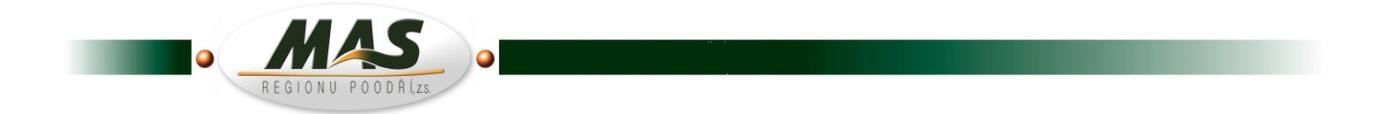 *	Sledované období, ke kterému se vztahuje příloha ŽoD Prohlášení o zařazení podniku do kategorie mikropodniků, malých či středních podniků**	Okresní správa sociálního zabezpečení*** Přepočteným průměrným evidenčním stavem zaměstnanců se rozumí poměr celkového ročního fondu pracovní doby připadajícího na všechny evidované zaměstnance v pracovním poměru, vůči celkovému ročnímu fondu jednoho zaměstnance pracujícího na plnou pracovní dobu. Vypočtený poměr se zaokrouhluje na dvě desetinná místa.**** úvazek standard - 40 hodin týdně, úvazek dvousměnný provoz – 38,75 hod týdně, úvazek třísměnný provoz – 37,5 hod týdně, úvazek mladší 18 let – 30 hodin týdně bude uvedena číslice 1; v případě nižšího úvazku bude uvedena poměrná výše úvazku (0,2-0,99)Pozn.: v případě různých druhů úvazků stejného zaměstnance uveďte do samostatných řádků tabulky  Příloha ŽoP - Přehled o osobách v zaměstnaneckém poměru podniku	Období *  Příloha ŽoP - Přehled o osobách v zaměstnaneckém poměru podniku	Období *  Příloha ŽoP - Přehled o osobách v zaměstnaneckém poměru podniku	Období *  Příloha ŽoP - Přehled o osobách v zaměstnaneckém poměru podniku	Období *Identifikace zaměstnavateleIdentifikace zaměstnavateleIdentifikace zaměstnavateleIČNázevNázevNázevIČUliceUliceUliceČíslo popisnéObecObecObecPSČMístně příslušná OSSZ **Místně příslušná OSSZ **Místně příslušná OSSZ **Místně příslušná OSSZ ** Přepočtený průměrný evidenční stav zaměstnanců ***	 Přepočtený průměrný evidenční stav zaměstnanců ***	 Přepočtený průměrný evidenční stav zaměstnanců ***	ZaměstnanciZaměstnanciZaměstnanciZaměstnanciJméno a příjmeníDatum narozeníPracovní úvazek****Pracovní úvazek od - doJméno a příjmeníDatum narozeníPracovní úvazek****Pracovní úvazek od - do